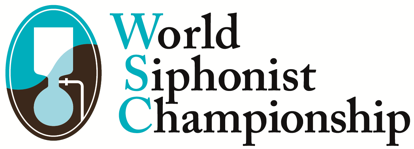 WSC 2020 Judges Certification Workshop Application Form  Please fill out the form below and return it by email: wsc@scajconference.jpYour InformationYour InformationYour InformationYour InformationTitleMr. / Ms.Mr. / Ms.Mr. / Ms.NameFirstMiddleLastNameCompany/ AssociationCountryAddressEmailPhoneFax Your Profile